Муниципальное бюджетное общеобразовательное учреждение  основная общеобразовательная школа №36 ст.Новоминской Каневского района Краснодарского краяГрафик линейного уравнения с двумя переменными.Выполнила учитель математики и физики МБОУ ООШ №36 ст.Новоминской Каневского района Сидоренко Светлана Сергеевна 2014 г.Тема урока: График линейного уравнения с двумя переменными.Класс: 7УМК: Алгебра: учебник для 7 класса общеобразовательных учреждений / (Ю.Н. Макарычев, Н.Г. Миндюк, К.И. Нешков, С.Б. Суворова); под редакцией С.А.Теляковского. – 16-е изд. – М.: Просвещение, 2012.Тип урока: урок усвоения нового материала.Цели урока:Обучающая: умение определять линейное уравнение и его корни; содействовать развитию у учащихся навыков построения графиков линейного уравнения с двумя переменными; развивать математического кругозора, мышление, речь, память, внимание.Развивающая: развивать творческую сторону мыслительной деятельности; создавать условия для проявления познавательной деятельности учащихся.Воспитывающая: воспитание установки на самообразование; воспитывать культуру умственного трудаСпособствовать формированию компетенций: учебно-познавательной и  рефлексивной.Оборудование: доска, мультимедийный проектор, экран.Структура урока:Организационный этап. Мотивация.Проверка домашнего задания.Актуализация опорных знаний.Изучение нового материала.Физкультминутка.Закрепление. Подведение итогов. Рефлексия.Домашнее задание. Инструктаж.Слайд 2.Чем больше я знаю,  Тем больше умею. Кто ничего не замечает, Тот ничего не изучает. Кто ничего не изучает, Тот вечно хнычет и скучает. (Роман Сеф).(Роман Семёнович Сеф (Роальд Семёнович Фаермарк; 1931—2009) — детский поэт, писатель, драматург, переводчик.) –википедия.Учитель: Посмотрите на слайд. Как вы понимаете эти слова? Как мы можем отнести их к сегодняшнему уроку?Учитель: Сегодня вам самим предстоит открыть новые знания. Прежде, чем совершать открытие, давайте проверим себя, готовы ли мы, всё ли было усвоено на уроках, имеются ли слабые места.1.Проверка домашнего задания. № 1031. 2u+v=4а) v=4-2u         б)   2u=4-v                            u=2-0,5v №1034. а) 3х-у=10             б) 6х+2у=7                        -у=10-3х             2у=7-6х                         У=3х-10            у=3,5-3х№1039         35х+30у=320     х=4 глубоких тарелки у=6 мелких тарелок.2.Актуализация опорных знаний.Учитель. Давайте повторим изученный материал, который будем использовать в дальнейшем и на ГИА.В каждом задании следует выбрать правильный ответ из четырёх предложенных.1.Раскройте скобки: Слайды с 5 по 11.  а) (5х+у)2.   А. 5х2 + 10ху + у2 .    Б.25х2 + 10ху + у2.   В. 25х2 + у2.              Г.25х2 + 5ху + у2.  б) (4х + 2у3)(4х – 2у3).    А. 4х2 + 2у6.               Б. 4х2 – 2у6.   В.16х2 + 4у6.              Г.16х2 – 4у6.  в) (а– 2)(а2 + 2а + 4).    А. а3 – 8.   Б. а3 + 8.   В. а3 – 16.  Г. а3 – 2а2 + 8. 2. Разложите на множители:   а) 25х2 – 9у6.    А. (5х – 3у3)2.            Б. (5х+3у3)2 .        В. (5х – 3у3) (5х +3у3).   Г. (25х – 9у3) (25х +9у3).    б) 16х2 + 8х + 1.      А. (4х+1)2.    Б. (4х –1)2  В. (4х – 1)(4х+1).     Г. (8х+1)2 Ответы: 1.а) Б.   б) Г.   в) А.2.а) В.   б) А. 3.Какие из уравнений являются линейными уравнениями с двумя переменными? Слайд 12.  Дать определение линейного уравнения с двумя переменными.1. 3у+2х=0.          +      2. 5у – 6 =0.3. 0,2х2 – у +3=0.4. х+у=15.                 +  5. 4х – 17 = 0.6. 7у=2х – 3.                +4.Какие из пар чисел являются решениями уравнения: Слайд 13.Дать определение решения уравнения с двумя переменными.х+5у+2=0(3; -1)         +(4; 6)          -(8; -2)         +(-4; 0,4)       +  (- 5; 3)        -4.Изучение  нового материала. (Постановка проблемы) Теперь построим координатную плоскость и отметим  точки из предыдущего задания. Проведём через них прямую. Все они лежат на одной  прямой. Она состоит из множества точек, координаты которых являются решениями этого уравнения.Откройте учебники на стр. 191 и прочитайте определение графика уравнения с двумя переменными. Рассмотрим частные случаи:Если в линейном уравнении коэффициент при у равен 0, то графиком такого уравнения также является прямая . Например 2х+0у=12 . Посмотрите на рис.75. Определение на стр. 192 Уравнение ах+bу=с  в котором оба коэффициента равны 0, имеет вид 0х+0у=с Если с=0 , то любая пара чисел является решением этого уравнения, а его графиком вся координатная плоскость.Если с≠0, уравнение не имеет решений и его график не содержит ни одной точки.Учитель. Как же построить график уравнения?  Как вы думаете, сколько точек нам понадобится, чтобы построить прямую.Алгоритм построения графика уравнения: Слайд 14.1.Выразить переменную у через х. 2.Составить таблицу значений для двух точек: х- задаём, у- считаем!3. Отметить эти точки на координатной плоскости и через них провести прямую.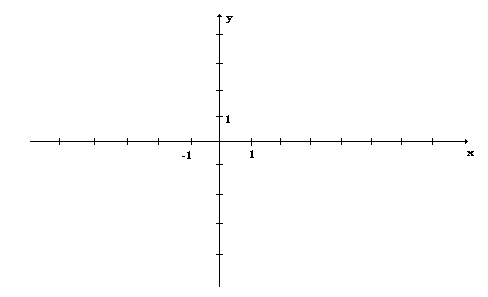 Слайд 15.1.Построим  график уравнения    -х +у + 6 = 0                                                         у=х-6Слайд 16.2.Построим график уравнения  
4х + 3у – 12 =0.5. Физкультминутка. Цель: создать здоровьесберегающие моменты на уроке. Учитель. Предлагает упражнения для глаз и для улучшения мозгового кровообращения.Быстро поморгать, закрыть глаза и посидеть спокойно, медленно считая до пяти. Повторить 4-5 раз. Вытянуть правую руку вперёд. Следить глазами, не поворачивая головы, за медленным движением указательного пальца вытянутой руки влево и вправо, вверх и вниз. Повторить 4-5 раз. В среднем темпе проделать 3-4 круговых движения глазами в правую сторону, столько же в левую сторону. Расслабив глазные мышцы, посмотреть вдаль на счет 1-6. Повторить 1-2 раза.6.Закрепление материала. № 1045 устно, 1048 (а, в, д) Слайд 17.самостоятельно 1 вариант №1049 ( а )                             2 вариант №1049 (б)Проверка- слайд18.№1051 выполняется на доске и в тетрадях.7. Итог урока: 1) Что является графиком линейного уравнения с двумя переменными?		2)Как построить график линейного уравнения.		3)Выставление оценок за урок.Слайд 19.8.Домашнее задание: п.41 №1048 (б,г,е). 1052, 1054 (а) Разбирается д/з.Литература1.Алгебра: учебник для 7 класса общеобразовательных учреждений / (Ю.Н. Макарычев, Н.Г. Миндюк, К.И. Нешков, С.Б. Суворова); под редакцией С.А.Теляковского. – 16-е изд. – М.: Просвещение, 2007.2. Алгебра . 7 класс: поурочные планы по учебнику Ю.Н.Макарычева, Н.Г.Миндюк, К.И.Нешкова, С.Б. Суворовой/ авт.-сост.Т.Ю.Дюмина.- Волгоград: Учитель, 2011.-431с.3.Интернет – ресурсы.